Мы сильнее, когда мы помогаем!      В рамках реализации акции «Три П: Понимаем, Принимаем, Помогаем», в нашем дошкольном учреждении был проведен ряд мероприятий, позволяющих ребенку с ОВЗ, чувствовать себя полноправным членом общества. Цель: формирование инклюзивной культуры общества, толерантных установок по отношению к детям с ограниченными возможностями здоровья, инвалидностью.
      Ребята старших и подготовительной групп комбинированной направленности не остались в стороне и приняли активное участие в этой акции. Совместными усилиями инструктора по физической культуре и воспитателей было организованно путешествие на сказочную планету Здоровья, где ребятам предстояла ответственная миссия - помощь ее жителям. Дети спасли короля от чар царицы Лени и вернули жителям здоровый образ жизни.
     Проведённое мероприятие способствовало воспитанию у ребят таких качеств, как: взаимопомощь, доброта, желание помогать окружающим, а так же формированию навыков сотрудничества детей друг с другом.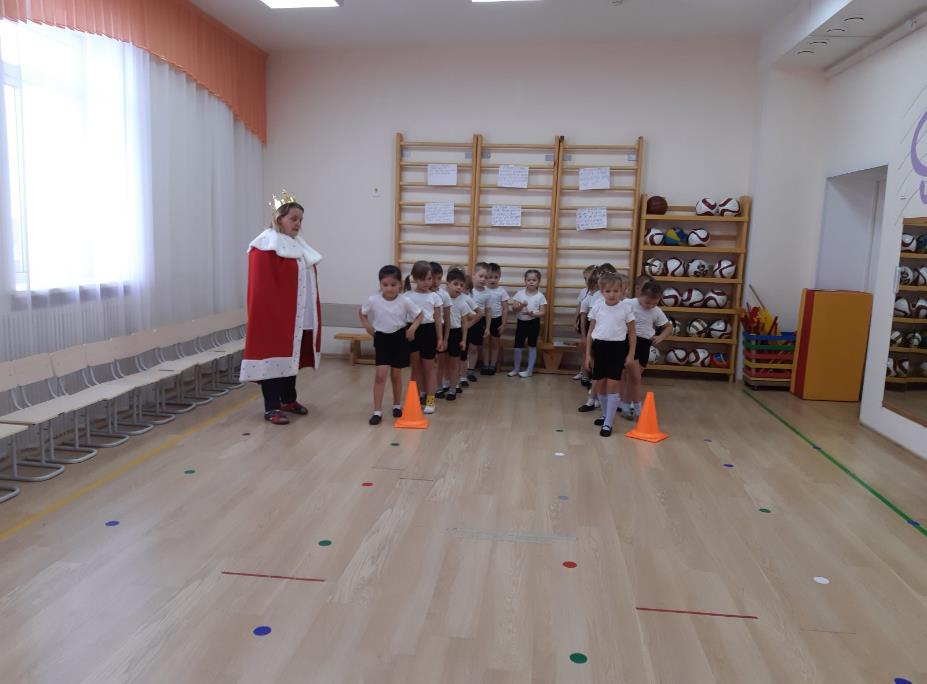 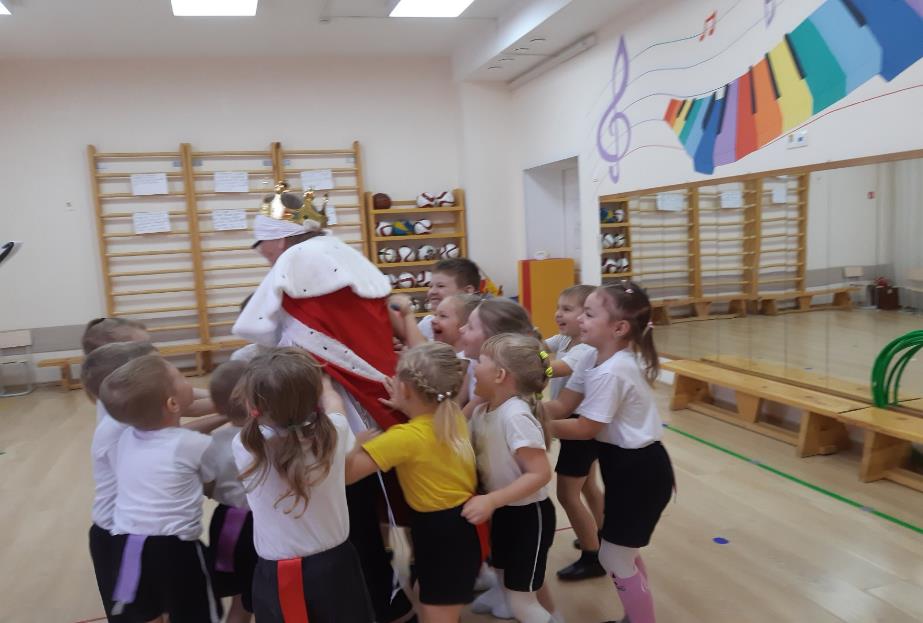 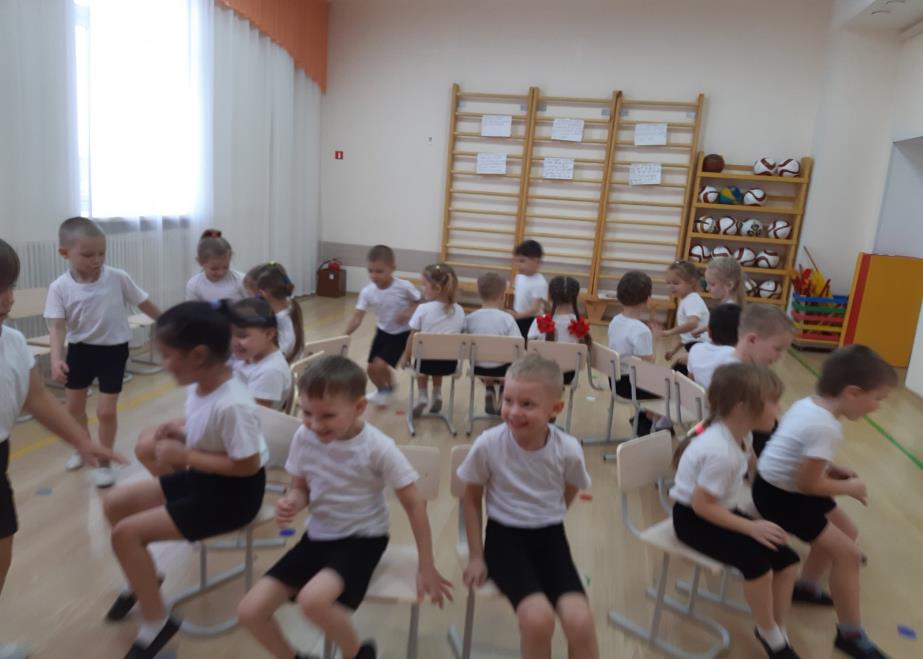 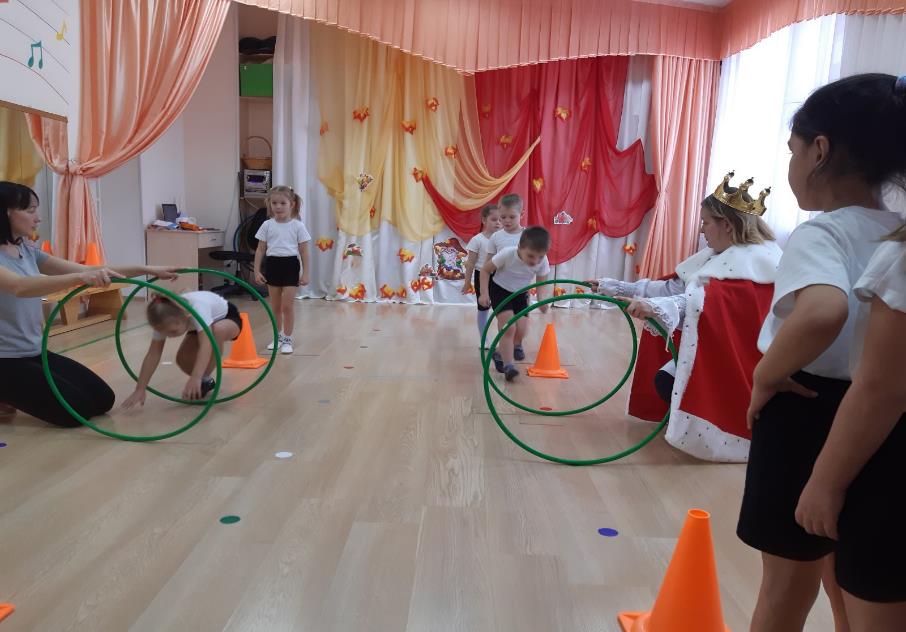 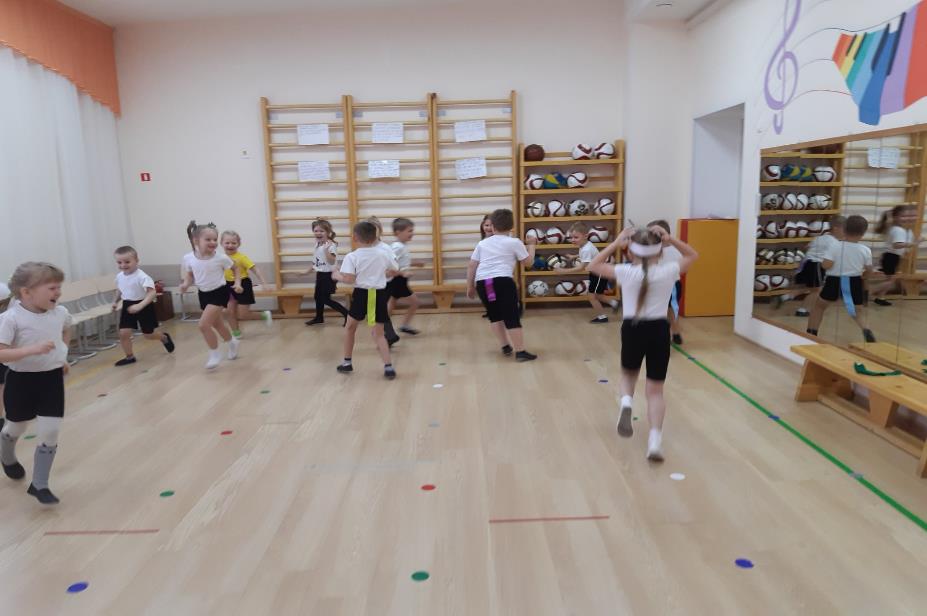 